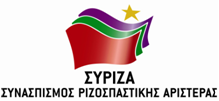 Προς το Προεδρείο της Βουλής των ΕλλήνωνΑΝΑΦΟΡΑΥπουργείο Οικονομικών Θέμα: «Απαλλαγή Πτωχοκομείου Θήρας από τον ΕΝ.Φ.Ι.Α.»Ο βουλευτής Νίκος Συρμαλένιος καταθέτει αναφορά την επιστολή του Διοικητικού Συμβουλίου του Πτωχοκομείου Θήρας με την οποία κατατίθεται αίτημα για απαλλαγή από τον ΕΝ.Φ.Ι.Α για τα ακίνητα του  ιδρύματος που δεν είναι για ιδιοχρησιμοποίηση, αλλά δεν  αποφέρουν  έσοδα  είτε  λόγω παλαιότητας και φθορών, είτε λόγω της οικονομικής κρίσης της τελευταίας 10ετίας και παρέμεναν αναξιοποίητα. Επίσης κρίνεται άδικη η προκαταβολή φόρου επομένου έτους στο Πτωχοκομείο Θήρας σαν να είναι οποιαδήποτε ανώνυμη εταιρία.Επισυνάπτεται το σχετικό έγγραφο. Παρακαλούμε για την απάντηση και τις ενέργειές σας και να μας ενημερώσετε σχετικά.Αθήνα 11/08/2020Ο καταθέτων ΒουλευτήςΝίκος Συρμαλένιος